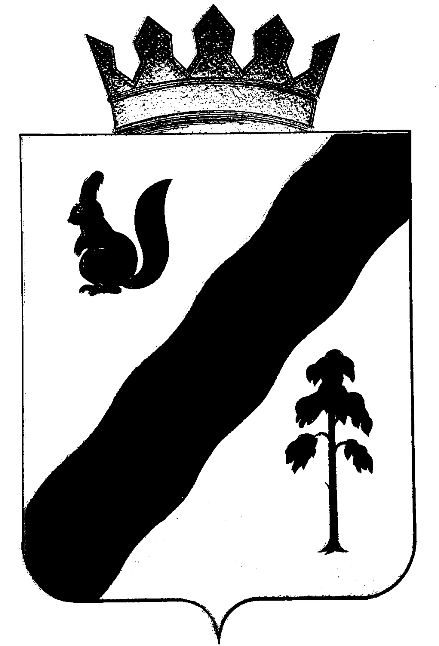 ПОСТАНОВЛЕНИЕАДМИНИСТРАЦИИ ГАЙНСКОГО МУНИЦИПАЛЬНОГО ОКРУГАПЕРМСКОГО КРАЯВ соответствии с постановлением  Правительства Российской Федерации от 02 ноября 2000 № 841 «Об утверждении Положения об организации обучения населения в области гражданской обороны», пункта 1 статьи 3 и пункта 1 статьи 8 Федерального закона от 12 февраля 1998г. № 28- ФЗ «О гражданской обороне»,  от 04.09.2003 № 547 «О подготовке населения в области защиты от чрезвычайных ситуаций природного и техногенного характера», постановлением Правительства Пермского края от 23.11.2011 № 940-п «О системе подготовки населения в области гражданской обороны, защиты населения и территорий от чрезвычайных ситуаций природного и техногенного характера», в целях повышения эффективности подготовки населения Гайнского муниципального округа в области гражданской обороны и защиты от чрезвычайных ситуаций природного и техногенного характера, администрация Гайнского муниципального округа ПОСТАНОВЛЯЕТ:1. Утвердить прилагаемое Положение о подготовке населения Гайнского муниципального округа в области гражданской обороны и защиты от чрезвычайных ситуаций природного и техногенного характера.2. Признать утратившими силу постановление администрации Гайнского муниципального района от 12.08.2020 № 703 «Об утверждении Положения о подготовке населения Гайнского муниципального округа в области гражданской обороны и защиты от чрезвычайных ситуаций природного и техногенного характера».3. Настоящее постановление вступает в силу с момента его подписания и подлежит размещению на официальном сайте администрации Гайнского муниципального округа.4. Контроль за исполнением постановления возложить на заместителя главы по общественной безопасности.Глава муниципального округа – глава администрации Гайнского муниципального округа                                               Е.Г. ШалгинскихУТВЕРЖДЕНОпостановлением Администрации Гайнского муниципального округаот 01.09.2021 № 770ПОЛОЖЕНИЕо подготовке населения Гайнского муниципального округа в области гражданской обороны и защиты от чрезвычайных ситуаций природного и техногенного характераI. Общие положения1.1. Настоящее Положение о подготовке населения Гайнского муниципального округа в области гражданской обороны и защиты от чрезвычайных ситуаций природного и техногенного характера (далее – Положение) разработано в соответствии с Федеральными законами от 21 декабря . № 68-ФЗ «О защите населения и территорий от чрезвычайных ситуаций природного и техногенного характера», Федеральным законом от 12 февраля . № 28-ФЗ «О гражданской обороне», Федеральным законом от 29 декабря . № 273-ФЗ «Об образовании в Российской Федерации», постановлением Правительства Российской Федерации от 02 ноября . № 841 «Об утверждении Положения об организации обучения населения в области гражданской обороны», постановлением Правительства Российской Федерации от 04 сентября . № 547 «О подготовке населения в области защиты от чрезвычайных ситуаций природного и техногенного характера», Законом Пермского края от 12 марта . № 12-ПК «О защите населения и территорий Пермского края от чрезвычайных ситуаций природного и техногенного характера», постановлением Правительства Пермского края от 23 ноября . № 940-п «О системе подготовки населения в области гражданской обороны, защиты населения и территорий от чрезвычайных ситуаций природного и техногенного характера на территории Пермского края».1.2. Настоящее Положение определяет основные задачи подготовки
населения Гайнского муниципального округа в области гражданской обороны и защиты от чрезвычайных ситуаций природного и техногенного характера, группы населения, проходящие обязательную подготовку, а также функции администрации Гайнского муниципального округа и подведомственных ей учреждений.II. Подготовка населения в области гражданской обороны и защиты от
чрезвычайных ситуаций природного и техногенного характера2.1. Основными задачами подготовки населения Гайнского муниципального округа в области гражданской обороны и защиты от чрезвычайных ситуаций природного и техногенного характера являются:2.1.1. изучение населением правил поведения, основных способов защиты от опасностей, возникающих при военных конфликтах или вследствие этих конфликтов, а также при чрезвычайных ситуациях природного и техногенного характера, порядка действий по сигналам оповещения, приемов оказания первой медицинской помощи, правил пользования коллективными и индивидуальными средствами защиты;2.1.2. выработка и совершенствование навыков управления силами и средствами, организации и проведения мероприятий в области гражданской обороны, предупреждения и ликвидации чрезвычайных ситуаций природного и техногенного характера;2.1.3. выработка умений и практических навыков проведения аварийно-спасательных и неотложных работ;2.1.4. овладение приемами, способами и порядком действий по защите
населения, материальных и культурных ценностей от опасностей, возникающих при военных конфликтах или вследствие этих конфликтов, а также при чрезвычайных ситуациях природного и техногенного характера.2.2. Подготовка населения в области гражданской обороны и защиты от чрезвычайных ситуаций природного и техногенного характера носит обязательный характер, организуется и проводится дифференцировано, с учетом степени участия в выполнении задач, возложенных на муниципальное звено территориальной подсистемы единой государственной системы предупреждения и ликвидации чрезвычайных ситуаций на территории Гайнского муниципального округа Пермского края (далее – муниципальное звено).2.3. Подготовка проводится:2.3.1. в образовательных учреждениях Министерства Российской Федерации по делам гражданской обороны, чрезвычайным ситуациям и ликвидации последствий стихийных бедствий (далее - МЧС России), в образовательных учреждениях дополнительного профессионального образования федеральных органов исполнительной власти, организаций и иных образовательных учреждениях дополнительного профессионального образования  в порядке, установленном законодательством;2.3.2. в краевом государственном бюджетном учреждении дополнительного профессионального образования «Учебно-методический центр по гражданской обороне и чрезвычайным ситуациям Пермского края» (далее - КГБУ ДПО «УМЦ по ГО и ЧС Пермского края»);2.3.3. по месту работы, учебы и жительства граждан.2.4. Лица, подлежащие подготовке в области гражданской обороны и защиты от чрезвычайных ситуаций природного и техногенного характера:2.4.1. Глава муниципального округа – глава администрации  Гайнского муниципального округа, руководители организаций, расположенных на территории Гайнского муниципального округа;2.4.2. председатели, члены комиссий по предупреждению, ликвидации чрезвычайных ситуаций и обеспечению пожарной безопасности (далее – КЧС), комиссий по повышению устойчивости функционирования экономики в военное время (далее - КПУФ), эвакуационных комиссий Гайнского муниципального округа, организаций;2.4.3. руководители и работники органов, уполномоченных на решение
задач в области гражданской обороны, предупреждения и ликвидации чрезвычайных ситуаций муниципального звена;2.4.4. руководители (начальники) аварийно-спасательных служб и аварийно-спасательных формирований, личный состав формирований муниципального звена и спасатели;2.4.5. руководители и специалисты Единой дежурно-диспетчерской службы МКУ «УГЗ ГМО», дежурно-диспетчерских служб организаций;2.4.6. работники, осуществляющие обучение в области гражданской обороны и защиты от чрезвычайных ситуаций;2.4.7. преподаватели курса «Основы безопасности жизнедеятельности» и дисциплины «Безопасность жизнедеятельности» организаций, осуществляющих образовательную деятельность по основным общеобразовательным программам (кроме образовательных программ дошкольного образования);2.4.8. работающее население Гайнского муниципального округа;2.4.9. неработающее население Гайнского муниципального округа.2.5. Повышение квалификации лиц, указанных в пунктах 2.4.1 – 2.4.5 настоящего Положения, проводится не реже одного раза в 5 лет, повышение квалификации лиц, указанных в пунктах 2.4.6 и 2.4.7 настоящего Положения, не реже одного раза в 3 года. Для данных категорий лиц, впервые назначенных на должность, повышение квалификации в области гражданской обороны в течение первого года работы является обязательным.III. Функции  администрации Гайнского муниципального округа по подготовке населения Гайнского муниципального округа в области гражданской обороны и защиты от чрезвычайных ситуаций природного и техногенного характера3.1. Муниципальное казенное учреждение «Управление гражданской защиты Гайнского муниципального округа:3.1.1. организует подготовку и обучение населения Гайнского муниципального округа в области гражданской обороны, способам защиты и действиям в чрезвычайных ситуациях природного и техногенного характера;3.1.2. организует разработку ежегодного комплексного плана мероприятий по обучению неработающего населения в области безопасности жизнедеятельности и его выполнение с привлечением подведомственных им учреждений;3.1.3. планирует рассмотрение на заседаниях КЧС Гайнского муниципального округа вопросов, касающихся организации хода подготовки населения в области гражданской обороны и защиты от чрезвычайных ситуаций природного и техногенного характера.3.2. Управление образования администрации Гайнского муниципального округа:3.2.1. организует предоставление образовательных услуг в сфере основного общего, среднего общего образования по курсу «Основы безопасности жизнедеятельности»;3.2.2. организует дополнительное профессиональное образование руководителей, председателей и членов КЧС, эвакуационных комиссий, личного состава формирований, преподавателей курса «Основы безопасности жизнедеятельности» подведомственных организаций, осуществляющих образовательную деятельность;3.2.3 организует проведение мероприятий «День защиты детей», «Месячник безопасности детей»; 3.2.4 содействует созданию кружков (секций) по пожарной и дорожной безопасности;3.3. Организационно-правовой отдел администрации Гайнского муниципального округа:3.3.1 организует дополнительное профессиональное образование Главы муниципального округа – главы администрации  Гайнского муниципального округа, председателей КЧС, ПУФ, эвакуационной комиссии Гайнского муниципального округа, в образовательных учреждениях МЧС России, в образовательных учреждениях дополнительного профессионального образования федеральных органов исполнительной власти, КГБУ ДПО «УМЦ по ГО и ЧС Пермского края», в организациях и иных образовательных учреждениях дополнительного профессионального образования в порядке, установленном законодательством.3.4. Отдел экономики администрации Гайнского муниципального округа:3.4.1. осуществляет рассмотрение (экспертизу), подписание муниципальных контрактов, финансовых документов, связанных с организацией дополнительного профессионального образования, направлением на обучение Главы муниципального округа – главы администрации  Гайнского муниципального округа, председателей КЧС, КПУФ, эвакуационной комиссии Гайнского муниципального округа.3.5. Муниципальное казённое учреждение «Управление гражданской защиты Гайнского муниципального округа»:3.5.1. планирует и осуществляет подготовку должностных лиц органов и сил муниципального звена, сил гражданской обороны в соответствии с ежегодными планами основных мероприятий Гайнского муниципального округа в области гражданской обороны, предупреждения и ликвидации чрезвычайных ситуаций, обеспечения пожарной безопасности и безопасности людей на водных объектах;3.5.2. участвует в мероприятиях «День защиты детей», «Месячник безопасности детей»;3.5.3. ведет контроль периодичности повышения квалификации должностных лиц органов и сил муниципального звена, сил гражданской обороны;3.5.4. обеспечивает своевременное оповещение и информирование населения в местах массового пребывания людей об угрозе возникновения или о
возникновении чрезвычайных ситуаций.01.09.2021№770